Задание подготовлено в рамках проекта АНО «Лаборатория модернизации образовательных ресурсов» «Кадровый и учебно-методический ресурс формирования общих компетенций обучающихся по программам СПО», который реализуется с использованием гранта Президента Российской Федерации на развитие гражданского общества, предоставленного Фондом президентских грантов.РазработчикМироненко Артём Андреевич, ГАПОУ «Самарский колледж сервиса производственного оборудования имени Героя Российской Федерации Е.В. Золотухина»Назначение заданияОбработка информации. Уровень IIУчебная практика по ПМ 04Тема: Организация рабочего места слесаряКомментарииВ момент предъявления задания обучающийся знает нормы регулирования высоты тисков, поэтому материал предложен ему в статусе «для справки». Кроме того, обучающийся должен уже осознает к чему приведет неправильная установка тисков, к завалу кромок заготовки и переделыванию своей же работы.Вы работаете мастером в слесарной мастерской.Прочитайте описание ситуации (источник 1). Рассмотрите фотографию новенького работника рядом с его рабочим местом. Сформулируйте и обоснуйте предположение о том, в чем причина брака.Запишите свой ответ в бланк.При необходимости вы можете воспользоваться справочными материалами.БланкСкорее всего, причина брака состоит в том, что ______________________________________________________________________________________________________________________________________________________________________________________________________.Я делаю такое предположение, потому что ___________________________________________________________________________________________________________________________________________________________________________________________________________________________________________________________________________________________Источник 1Описание ситуацииДля справкиИнструмент проверкиСкорее всего, причина брака состоит в том, что работник находился в неправильной позе (вариант 1) \\ сместился относительно центра тисков (вариант 2).Я делаю такое предположение, потому что по фотографии видно, что тиски верно подобраны по росту (1), значит, традиционная причина такого брака не могла сработать (2)…Вариант 1:Слесарь мог незаметно для себя сместиться от центра тисков (3), потому что ему мешал удобно стоять мусор под ногами, который он не успел убрать (4).Вариант 2: из-за мусора под ногами слесарь сместилась (3) и работала в неправильной позе (4).Подсчет балловВы работаете мастером в слесарной мастерской.К вам устроился новый работник - симпатичная девушка (см. рис. 1), и вы хотели понаблюдать за ее работой, но вас отвлекли другие дела.Когда вы освободились и зашли в мастерскую, то на входе столкнулись с новенькой, которая выносила контейнер, полный треугольных обрезков листового металла. Новенькая в ответ на вопрос о том, как идут дела, заявила, что она «все успела», хотя боялась, что не сможет, так как ее попросили обработать плоскую деталь, как только она закончила вытачивать пластины, быстро и срочно, она даже убрать после вытачивания пластин ничего не успел, вот, теперь выносит...Вы посмотрели на обработанную заготовку, которую изготовила новенькая. Это должна была быть плоскость с углами 90о. Но плоскость по результатам измерений угломером оказалась с углами 95о и 85о.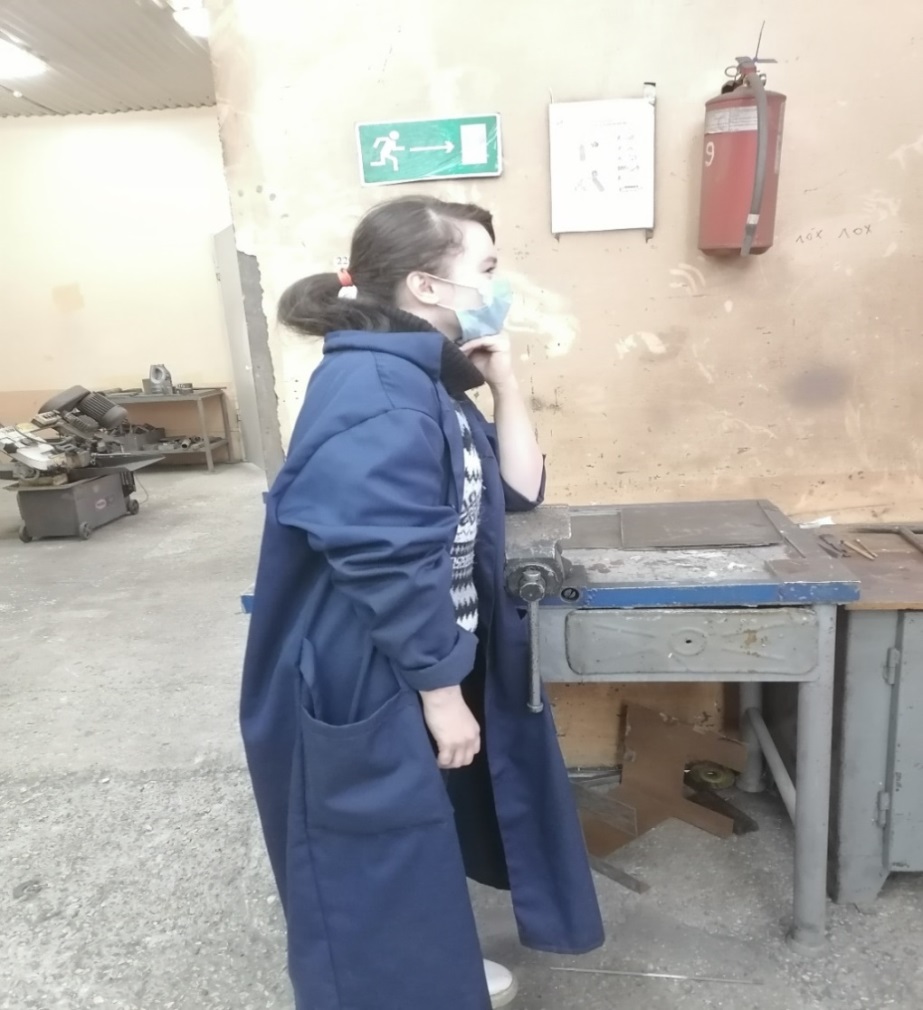 Рис. 1. Новый работник около рабочего места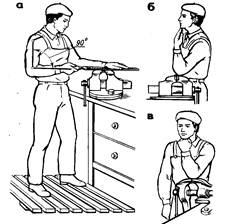 Рис. 1. Выбор высоты тисковРис. 2. Положение локтя рабочего при верной
 и неверной установке тисковСформулировано предположение о смещении \ неверной позе работника1 баллСделано иное предположение0 баллов, 
проверка 
прекращенаЗа каждую позицию объяснения1 баллМаксимально4 баллаМаксимальный балл5 баллов